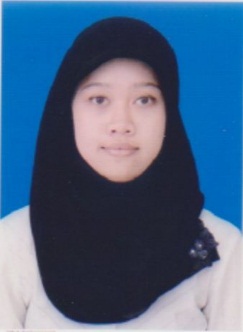 NINING FITRIANYPerum Lalung Permai, RT.01/15, Lalung, KaranganyarHand Phone 	:  +62 82323371920Email		: niningfitriany@gmail.comBIODATA DIRINama Lengkap		: Nining FitrianyTempat / Tanggal Lahir	: Sukoharjo / 27 Pebruari 1995Jenis Kelamin			: Wanita	Status Perkawinan 		: Belum KawinKewarganegaraan		: IndonesiaAgama				: IslamAlamat lengkap		: Perum Lalung Permai, Rt.01/15, Lalung,Karanganyar, Jawa Tengah, 57791Nomor Telepon		: +62 82323371920Email				: niningfitriany@gmail.comPENDIDIKAN FORMALTK Lestari Mudal									: 1999-2000SDN 03 Palur										: 2000-2006SMPN 3 Karanganyar									: 2006-2009SMAN 1 Karangpandan								: 2009-2012Jurusan IPA									Universitas Surakarta							: 2012-2016Teknik Informatika					IPK 3.60										Pelatihan / Seminar2010		Seminar Nasional “Mencetak Pemuda yang Berkarakter dan Bermoral Melalui Pendidikan Antikorupsi”2011		Achievement Motivation Training2011		Seminar Nasional “Jurnalisme Media Televisi antara Ideologi dan Bisnis”2011		Seminar Nasional “Studies on Tourism Economics and its Impact in Infrastructure Development in Indonesia”2012		Pelatihan Simulasi Perbankan2012		Dialog Nasional “Strategi Peningkatan Kualitas Tenaga Kerja Muda untuk Meraih Visi Indonesia 2025”2013		Seminar Sosialisasi Surat Berharga Negara (SBN)2013		Seminar Leadpreneurship2013	Kuliah Umum “Kedaulatan Energi Indonesia”2013	Pelatihan SPSS2013	Seminar Nasional “Mengembangkan UMKM untuk Meningkatkan Perekonomian Indonesia”PENGALAMAN KERJA 2014 - 2015Lokasi	:	CV. Widi Prakarsa ConsultingPosisi	:	EnumeratorApril – Juli 2015Lokasi	:	Kodim 0727/Karanganyar Posisi	:	Magang Mahasiswi dari FTEDI Teknik Informatika Uneversitas Surakarta2014 - 2016Lokasi	: 	FTEDI Teknik Informatika Uneversitas SurakartaPosisi	:	Staff AdministrasiKEMAMPUANBahasaPenguasaan Bahasa Inggris dan Bahasa Indonesia yang baikKomputer			Penguasaan Bahasa Pemrograman, Microsoft Office, Adobe Photoshop, Corel Draw.		Memiliki Kemampuan Menggunakan Internet2013 – 2014	Anggota Divisi Pendidikan & Kebudayaan Badan Eksekutif Mahasiswa Universitas SurakartaSetiawan Agung Saputro